VERSIÓN PÚBLICA DEL ACUERDO P/IFT/151117/702DE LA SESIÓN DEL PLENO DEL INSTITUTO FEDERAL DE TELECOMUNICACIONES EN SU XLVII SESIÓN ORDINARIA DEL 2017, CELEBRADA EL 15 DE NOVIEMBRE DE 2017.LEYENDA DE LA CLASIFICACIÓNFecha de Clasificación: 15 de noviembre de 2017. Unidad Administrativa y Clasificación: Unidad de Concesiones y Servicios elabora versión pública y remite a la Secretaría Técnica del Pleno, mediante oficio IFT/223/UCS/DG-CTEL/1144/2018 el 22 de mayo de 2018, por contener información Confidencial, de conformidad con los artículos 72, fracción V, inciso c), 98, fracción III y 104 de la Ley Federal de Transparencia y Acceso a la Información Pública (“LFTAIP”); 106, 107 y 110 de la Ley General de Transparencia y Acceso a la Información Pública ("LGTAIP”); Lineamiento Séptimo, fracción III, Octavo, Noveno, Quincuagésimo Primero al Tercero, Sexagésimo, Sexagésimo Primero y Sexagésimo Tercero de los Lineamientos Generales en materia de Clasificación y Desclasificación de la Información, así como para la Elaboración de Versiones Públicas (“LGCDIEVP”).Núm. de Resolución: P/IFT/151117/702.Descripción del asunto: Resolución mediante la cual el Pleno del Instituto Federal de Telecomunicaciones autoriza la suscripción de acciones de la empresa Integración de Servicios y Tecnología, S.A. de C.V., titular de una concesión para instalar, operar y explotar una red pública de telecomunicaciones.Fundamento legal: Confidencial con fundamento en el artículo 113, fracción I y II de la “LFTAIP” publicada en el Diario Oficial de la Federación (DOF) el 9 de mayo de 2016; el artículo 116 de la “LGTAIP”, publicada en el DOF el 4 de mayo de 2015; y el Lineamiento Trigésimo Octavo, fracción I y III de los “LCCDIEVP”, publicado en el DOF el 15 de abril de 2016.Motivación: Contiene datos personales concernientes a una persona identificada o identificable, así como información relacionada con secretos comerciales cuya titularidad corresponde a los particulares.Secciones clasificadas: Las secciones marcadas en color azul con la inscripción que dice “CONFIDENCIAL POR LEY”.Fin de la leyenda.RESOLUCIÓN MEDIANTE LA CUAL EL PLENO DEL INSTITUTO FEDERAL DE TELECOMUNICACIONES AUTORIZA LA SUSCRIPCIÓN DE ACCIONES DE LA EMPRESA INTEGRACIÓN DE SERVICIOS Y TECNOLOGÍA, S.A. DE C.V., TITULAR DE UNA CONCESIÓN PARA INSTALAR, OPERAR Y EXPLOTAR UNA RED PÚBLICA DE TELECOMUNICACIONES.ANTECEDENTESOtorgamiento de la Concesión. El 6 de septiembre de 2012, la Secretaría de Comunicaciones y Transportes otorgó a favor de Integración de Servicios y Tecnología, S.A. de C.V. una concesión para instalar, operar y explotar una red pública de telecomunicaciones para prestar los servicios de conducción de señales a redes públicas de telecomunicaciones, conducción de señales a redes privadas de telecomunicaciones y conducción de señales a prestadores de servicios de valor agregado con cobertura nacional y con una vigencia de 30 (treinta) años contados a partir de su otorgamiento (la “Concesión”). Adicionalmente, Integración de Servicios y Tecnología, S.A. de C.V. es titular de la Constancia de Registro de Servicios de Valor Agregado número SVA-048/2012 que le permite prestar los servicios de: i) procesamiento remoto de datos, ii) intercambio electrónico de datos, iii) correo electrónico de datos, iv) consulta remota a bases de datos y v) provisión de acceso a Internet. Decreto de Reforma Constitucional. Con fecha 11 de junio de 2013, se publicó en el Diario Oficial de la Federación el “Decreto por el que se reforman y adicionan diversas disposiciones de los artículos 6o., 7o., 27, 28, 73, 78, 94 y 105 de la Constitución Política de los Estados Unidos Mexicanos, en materia de telecomunicaciones” (el “Decreto de Reforma Constitucional”), mediante el cual se creó el Instituto Federal de Telecomunicaciones (el “Instituto”), como un órgano autónomo encargado del desarrollo eficiente de la radiodifusión y las telecomunicaciones.Decreto de Ley. El 14 de julio de 2014, se publicó en el Diario Oficial de la Federación el “Decreto por el que se expiden la Ley Federal de Telecomunicaciones y Radiodifusión, y la Ley del Sistema Público de Radiodifusión del Estado Mexicano; y se reforman, adicionan y derogan diversas disposiciones en materia de telecomunicaciones y radiodifusión” (el “Decreto de Ley”), mismo que entró en vigor el 13 de agosto de 2014.Estatuto Orgánico. El 4 de septiembre de 2014, se publicó en el Diario Oficial de la Federación el “Estatuto Orgánico del Instituto Federal de Telecomunicaciones” (el “Estatuto Orgánico”), mismo que entró en vigor el 26 de septiembre de 2014 y fue modificado por última vez el 20 de julio de 2017.Intención de Suscripción de Acciones. El 25 de agosto de 2017, Integración de Servicios y Tecnología, S.A. de C.V., a través de su representante legal, presentó al Instituto escrito mediante el cual solicitó autorización para llevar a cabo el aumento del capital social de dicha empresa y la suscripción de 3, 425 acciones de su capital variable por parte de la empresa Prosperist, S.A.P.I. de C.V.Primer Requerimiento de Información. Mediante oficio IFT/223/UCS/DG-CTEL/1719/2017 de fecha 31 de agosto de 2017, la Unidad de Concesiones y Servicios, a través de la Dirección General de Concesiones de Telecomunicaciones, requirió a Integración de Servicios y Tecnología, S.A. de C.V., diversas aclaraciones respecto a: i) cuadro accionario que dicha concesionaria presentó como anexo al escrito de autorización, y ii) la composición accionaria de la empresa Prosperist, S.A.P.I. de C.V. Adicionalmente, se le requirió a la concesionaria el cuestionario en materia de competencia económica solicitado por la Dirección General de Concentraciones y Concesiones. Asimismo, en dicho requerimiento se señaló que derivado de que la información presentada en la solicitud referida en el Antecedente V no correspondía a la presentada previamente al Instituto, en términos del artículo 112 de la Ley Federal de Telecomunicaciones y Radiodifusión (la “Ley”), era necesario que aclarara la razón de dichas variaciones, por lo que los plazos establecidos en las fracciones I a IV del citado artículo 112 de la Ley no comenzarían a computarse hasta en tanto no se presentaran al Instituto las aclaraciones solicitadas.Solicitud de Suscripción de Acciones. El 25 de septiembre de 2017, Integración de Servicios y Tecnología, S.A. de C.V., a través de su representante legal, presentó ante el Instituto diversa documentación con la que pretendió desahogar las aclaraciones solicitadas por la Unidad de Concesiones y Servicios, a través de la Dirección General de Concesiones de Telecomunicaciones, y ratificó su interés en obtener autorización para llevar a cabo el aumento del capital social de dicha empresa y la suscripción de 3, 425 acciones de su capital variable por parte de la empresa Prosperist, S.A.P.I. de C.V. (la “Solicitud de Suscripción de Acciones”).Solicitud de Opinión a la Secretaría de Comunicaciones y Transportes. Mediante oficio IFT/223/UCS/1835/2017 notificado el 29 de septiembre de 2017, la Unidad de Concesiones y Servicios del Instituto solicitó a la Secretaría de Comunicaciones y Transportes (la “Secretaría”), en términos del artículo 28 párrafo décimo séptimo de la Constitución Política de los Estados Unidos Mexicanos (la “Constitución”), la opinión técnica que estimara procedente respecto a la Solicitud de Suscripción de Acciones.Solicitud de Opinión en materia de Competencia Económica. Mediante oficio IFT/223/UCS/DG-CTEL/1838/2017, de fecha 27 de septiembre de 2017, la Dirección General de Concesiones de Telecomunicaciones, adscrita a la Unidad de Concesiones y Servicios del Instituto, solicitó a la Dirección General de Concentraciones y Concesiones de la Unidad de Competencia Económica, emitir opinión respecto a la Solicitud de Suscripción de Acciones.Segundo Requerimiento de Información. Mediante oficio IFT/223/UCS/DG-CTEL/1922/2017, de fecha 10 de octubre de 2017, la Unidad de Concesiones y Servicios, a través de la Dirección General de Concesiones de Telecomunicaciones, requirió nuevamente a Integración de Servicios y Tecnología, S.A. de C.V., diversas aclaraciones sobre la información presentada con la Solicitud de Suscripción de Acciones, mismas que fueron solicitadas por la Dirección General de Concentraciones y Concesiones, adscrita a la Unidad de Competencia Económica del Instituto, mediante oficio IFT/226/UCE/DG-CCON/668/2017 de fecha 4 de octubre de 2017.Respuesta a Segundo Requerimiento de Información. Mediante escrito presentado ante el Instituto el 20 de octubre de 2017, el representante legal de Integración de Servicios y Tecnología, S.A. de C.V., presentó información mediante la cual pretendió dar respuesta al requerimiento formulado por la Unidad de Concesiones y Servicios, a través de la Dirección General de Concesiones de Telecomunicaciones, mediante oficio IFT/223/UCS/DG-CTEL/1922/2017 referido en el Antecedente X anterior.Primer Alcance a la Solicitud de Opinión en materia de Competencia Económica. Mediante oficio IFT/223/UCS/DG-CTEL/2059/2017, de fecha 24 de octubre de 2017, la Dirección General de Concesiones de Telecomunicaciones, adscrita a la Unidad de Concesiones y Servicios, remitió a la Dirección General de Concentraciones y Concesiones de la Unidad de Competencia Económica, la información presentada ante el Instituto referida en el Antecedente XI de la presente Resolución.Primer Alcance a la Solicitud de Opinión de la Secretaría. Mediante oficio IFT/223/UCS/DG-CTEL/2060/2017, de fecha 24 de octubre de 2017, la Dirección General de Concesiones de Telecomunicaciones, adscrita a la Unidad de Concesiones y Servicios, remitió a la Dirección General de Política de Telecomunicaciones y de Radiodifusión de la Secretaría, la información presentada ante el Instituto referida en el Antecedente XI de la presente Resolución.Alcances a la Respuesta al Segundo Requerimiento de Información. Mediante escritos presentados ante el Instituto los días 7 y 8 de noviembre de 2017, el representante legal de Integración de Servicios y Tecnología, S.A. de C.V., realizó diversas correcciones a la información contenida en su respuesta señalada en el Antecedente XI anterior.Segundo Alcance a la Solicitud de Opinión en materia de Competencia Económica. Mediante oficio IFT/223/UCS/DG-CTEL/2132/2017, de fecha 8 de noviembre de 2017, la Dirección General de Concesiones de Telecomunicaciones, adscrita a la Unidad de Concesiones y Servicios, remitió a la Dirección General de Concentraciones y Concesiones de la Unidad de Competencia Económica, la información presentada al Instituto referida en el Antecedente XIV de la presente Resolución.Opinión en materia de competencia económica. Mediante oficio IFT/226/UCE/DG-CCON/743/2017 de fecha 8 de noviembre de 2017, la Dirección General de Concentraciones y Concesiones, adscrita a la Unidad de Competencia Económica emitió la opinión correspondiente a la Solicitud de Suscripción de Acciones.En virtud de los Antecedentes referidos, yCONSIDERANDOPrimero.- Competencia. Conforme lo dispone el artículo 28 párrafo décimo séptimo de la Constitución Política de los Estados Unidos Mexicanos (la “Constitución”), corresponde al Instituto el otorgamiento, la revocación, así como la autorización de cesiones o cambios de control accionario, titularidad u operación de sociedades relacionadas con concesiones en materia de radiodifusión y telecomunicaciones.Asimismo, de conformidad con el párrafo décimo sexto del citado artículo, el Instituto es la autoridad en materia de competencia económica en los sectores de radiodifusión y telecomunicaciones, por lo que entre otros aspectos, regulará de forma asimétrica a los participantes en estos mercados con el objeto de eliminar eficazmente las barreras a la competencia y la libre concurrencia; impondrá límites al concesionamiento y a la propiedad cruzada que controle varios medios de comunicación que sean concesionarios de radiodifusión y telecomunicaciones que sirvan a un mismo mercado o zona de cobertura geográfica, garantizando lo dispuesto en los artículos 6o. y 7o. de la Constitución.Ahora bien, el artículo 112 de la Ley establece que en cualquier supuesto de suscripción o enajenación de acciones o partes sociales en un acto o sucesión de actos, que represente el diez por ciento o más del monto de su capital social, y siempre que no se actualice la obligación de notificar la operación conforme a lo previsto en la Ley Federal de Competencia Económica, el concesionario estará obligado a dar aviso al Instituto de la intención de los interesados en realizar la suscripción o enajenación de las acciones o partes sociales, ya sea directa o indirectamente, debiendo acompañar el aviso con la información detallada de las personas interesadas en adquirir las acciones o partes sociales.De igual manera, corresponde al Pleno del Instituto conforme a lo establecido en los artículos 15 fracción IV y 17 fracción I de la Ley, la facultad de autorizar cesiones o cambios de control accionario, titularidad u operación de sociedades relacionadas con concesiones.En este sentido, conforme a los artículos 32 y 33 fracción IV del Estatuto Orgánico corresponde a la Unidad de Concesiones y Servicios, a través de la Dirección General de Concesiones de Telecomunicaciones, tramitar y evaluar, entre otras, los cambios de control accionario, titularidad u operación de sociedades relacionadas con concesiones en materia de telecomunicaciones para someterlas a consideración del Pleno del Instituto.En este orden de ideas, y considerando que el Instituto tiene a su cargo la regulación, promoción y supervisión de las telecomunicaciones, así como la facultad de autorizar cambios de control accionario, titularidad u operación de sociedades relacionadas con concesiones; el Pleno, como órgano máximo de gobierno y decisión del Instituto, se encuentra plenamente facultado para resolver la Solicitud de Suscripción de Acciones.Segundo.- Marco legal aplicable a la Solicitud de Suscripción de Acciones. De conformidad con lo antes señalado, la normatividad aplicables que establece los requisitos de procedencia para solicitar la autorización para llevar a cabo la enajenación o suscripción de acciones o partes sociales del capital de una empresa, se encuentra contenida en el artículo 112 de la Ley, el cual establece lo siguiente:“Artículo 112. El concesionario, cuando sea una persona moral, presentará al Instituto, a más tardar el treinta de junio de cada año, su estructura accionaria o de partes sociales de que se trate, con sus respectivos porcentajes de participación, acompañando además una relación de los accionistas que sean titulares del cinco por ciento o más del capital social de la empresa, así como el nombre de las personas físicas que participen directa o indirectamente con el diez por ciento o más del capital social de la empresa, sus principales accionistas y sus respectivos porcentajes de participación, a la que acompañará la información en el formato que determine el Instituto.En cualquier supuesto de suscripción o enajenación de acciones o partes sociales en un acto o sucesión de actos, que represente el diez por ciento o más del monto de su capital social, y siempre que no se actualice la obligación de notificar la operación conforme a lo previsto en la Ley Federal de Competencia Económica, el concesionario estará obligado a observar el régimen siguiente:El concesionario deberá dar aviso al Instituto de la intención de los interesados en realizar la suscripción o enajenación de las acciones o partes sociales, ya sea directa o indirectamente, debiendo acompañar el aviso con la información detallada de las personas interesadas en adquirir las acciones o partes sociales;El Instituto tendrá un plazo de diez días hábiles contados a partir de la presentación del aviso, para solicitar la opinión de la Secretaría;La Secretaría tendrá un plazo de treinta días naturales para emitir opinión, yIV. 	El Instituto tendrá un plazo de quince días hábiles contados a partir de que reciba la opinión de la Secretaría o en caso que no se hubiere emitido opinión, a partir de que fenezca el plazo referido en la fracción que antecede, para objetar con causa justificada la operación de que se trate. Transcurrido dicho plazo sin que la operación hubiere sido objetada por el Instituto, se tendrá por autorizada.Las operaciones que no hubieren sido objetadas por el Instituto deberán inscribirse en el libro de registro de accionistas o socios de la persona moral, sin perjuicio de las autorizaciones que se requieran de otras autoridades conforme a las disposiciones legales, reglamentarias y administrativas aplicables.…En caso de que el interesado en suscribir o adquirir acciones o partes sociales sea una persona moral, en el aviso al que se refiere la fracción I de este artículo, deberá presentar la información necesaria para que el Instituto conozca la identidad de las personas físicas que tengan intereses patrimoniales mayores al diez por ciento del capital de dicha persona moral.En caso de que se actualice la obligación de notificar una concentración conforme a lo previsto en la Ley Federal de Competencia Económica, el Instituto dará trámite a la solicitud conforme a lo previsto para dicho procedimiento en la ley de la materia, considerando además los criterios establecidos en esta Ley.[…]”Ahora bien, cabe destacar que para este tipo de solicitudes debe acatarse el requisito de procedencia establecido en el artículo 174-C fracción VII de la Ley Federal de Derechos, correspondiente al pago de derechos relativo a la suscripción o enajenación de acciones o partes sociales en las concesiones en materia de telecomunicaciones, como es el caso que nos ocupa.Tercero.- Concentración. Como se señaló en el Considerando Primero de la presente Resolución, el Instituto es la autoridad en materia de competencia económica en los sectores de radiodifusión y telecomunicaciones, por lo que en estos ejercerá en forma exclusiva las facultades que las leyes establecen para la Comisión Federal de Competencia Económica y regulará de forma asimétrica a los participantes en estos mercados, con el objeto de eliminar eficazmente las barreras a la competencia y la libre concurrencia, garantizando lo dispuesto en los artículos 6o. y 7o. de la Constitución.En este sentido, la Ley en el artículo 112, establece como regla general la obligación que tienen a su cargo todos los concesionarios de telecomunicaciones y radiodifusión, de observar el régimen para cualquier supuesto de suscripción o enajenación de acciones o partes sociales en un acto o sucesión de actos, que represente el 10% (diez por ciento) o más del monto de su capital social; siempre y cuando no se actualice la obligación del concesionario de notificar al Instituto una concentración conforme a lo previsto en la Ley Federal de Competencia Económica (la “Ley de Competencia”).Asimismo, el artículo 61 de la Ley de Competencia, señala qué se entiende por Concentración: la fusión, adquisición del control o cualquier acto por virtud del cual se unan sociedades, asociaciones, acciones, partes sociales, fideicomisos o activos en general que se realice entre competidores, proveedores, clientes o cualesquiera otros agentes económicos.En este tenor, el artículo 86 de la Ley de Competencia ordena textualmente lo siguiente:“Artículo 86. Las siguientes concentraciones deberán ser autorizadas por la Comisión antes de que se lleven a cabo: Cuando el acto o sucesión de actos que les den origen, independientemente del lugar de su celebración, importen en el territorio nacional, directa o indirectamente, un monto superior al equivalente a dieciocho millones de veces el salario mínimo general diario vigente para el Distrito Federal; Cuando el acto o sucesión de actos que les den origen, impliquen la acumulación del treinta y cinco por ciento o más de los activos o acciones de un Agente Económico, cuyas ventas anuales originadas en el territorio nacional o activos en el territorio nacional importen más del equivalente a dieciocho millones de veces el salario mínimo general diario vigente para el Distrito Federal, o Cuando el acto o sucesión de actos que les den origen impliquen una acumulación en el territorio nacional de activos o capital social superior al equivalente a ocho millones cuatrocientas mil veces el salario mínimo general diario vigente para el Distrito Federal y en la concentración participen dos o más Agentes Económicos cuyas ventas anuales originadas en el territorio nacional o activos en el territorio nacional conjunta o separadamente, importen más de cuarenta y ocho millones de veces el salario mínimo general diario vigente para el Distrito Federal.Los actos realizados en contravención a este artículo no producirán efectos jurídicos, sin perjuicio de la responsabilidad administrativa, civil o penal de los Agentes Económicos y de las personas que ordenaron o coadyuvaron en la ejecución, así como de los fedatarios públicos que hayan intervenido en los mismos.Los actos relativos a una concentración no podrán registrarse en los libros corporativos, formalizarse en instrumento público ni inscribirse en el Registro Público de Comercio hasta que se obtenga la autorización favorable de la Comisión o haya transcurrido el plazo a que se refiere el artículo 90, fracción V, sin que el Pleno haya emitido resolución.Los Agentes Económicos involucrados que no se encuentren en los supuestos establecidos en las fracciones I, II y III de este artículo podrán notificarla voluntariamente a la Comisión.” Como se desprende del citado precepto, únicamente los casos que encuadren en los supuestos normativos indicados en las fracciones I, II y III del mismo, deberán ser autorizados previamente por este Instituto en términos de los artículos 5 y 87 de la Ley de Competencia; y de igual forma, los Agentes Económicos que participen directamente en la concentración de que se trate están obligados a notificarla a este Instituto, tal y como lo dispone el artículo 88 de la Ley de Competencia.Cuarto.- Análisis de la Solicitud de Suscripción de Acciones. De la revisión al marco legal aplicable, se concluye que los requisitos de procedencia que debe cumplir el concesionario que solicite autorización para llevar a cabo la suscripción o enajenación de acciones o partes sociales del capital, son:Que el titular de la concesión dé aviso al Instituto por escrito que pretende llevar a cabo una suscripción o enajenación de acciones, debiendo acompañar el aviso con la información detallada de las personas interesadas en adquirir las acciones o partes sociales.Que el concesionario exhiba el comprobante de pago de derechos establecido en la Ley Federal de Derechos.Que se solicite a la Secretaría la opinión técnica no vinculante, prevista en el artículo 28 párrafo décimo séptimo de la Constitución y el artículo 112 párrafo segundo fracción III de la Ley, respecto de la Solicitud de Suscripción de Acciones.Respecto del primer requisito de procedencia, relativo a que el titular de la concesión dé aviso al Instituto de su intención de llevar a cabo una suscripción de acciones, el 25 de agosto de 2017, Integración de Servicios y Tecnología, S.A. de C.V. presentó la Solicitud de Suscripción de Acciones, en la que manifestó su intención de llevar a cabo el aumento del capital social de la empresa mediante la emisión de 3,425 acciones de capital variable e indicó que la empresa Prosperist, S.A.P.I. de C.V. sería la persona moral que suscribiría dichas acciones. Asimismo, en el “ANEXO D” de la Solicitud de Suscripción de Acciones, correspondiente al Acta de Asamblea General Ordinaria de Accionistas, celebrada el 7 de junio de 2017, se señaló lo siguiente:“[…]LISTA DE ASISTENCIAEn el desahogo del primer punto del orden del día, el escrutador asienta constancia de encontrarse reunido el total del capital social, serie A, conforme a lo siguiente:  […]” [Sic]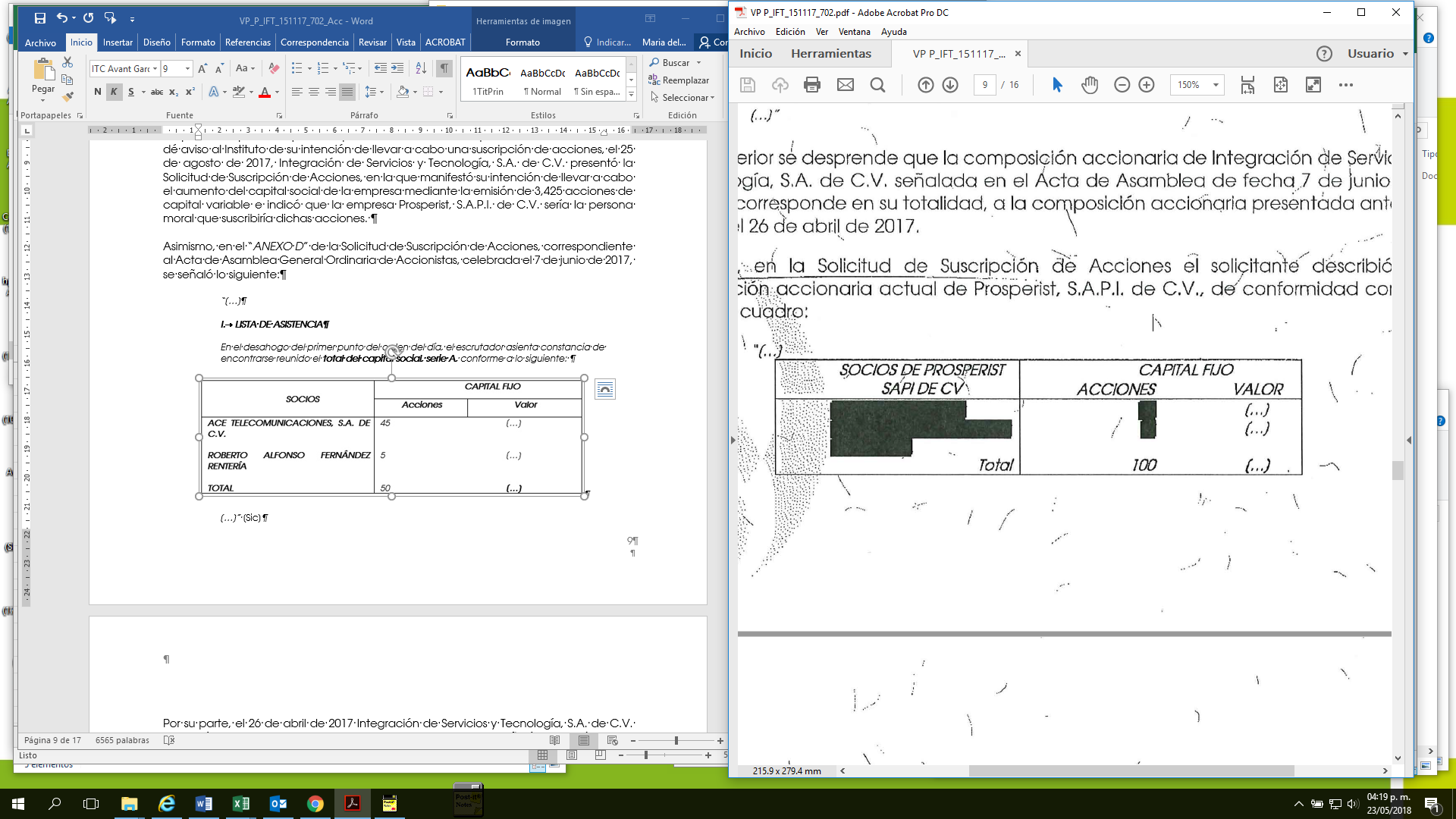 Por su parte, el 26 de abril de 2017 Integración de Servicios y Tecnología, S.A. de C.V. presentó ante el Instituto su estructura accionaria, en la que señaló la relación de los principales accionistas de dicha empresa con sus respectivos porcentajes de participación, de conformidad con el siguiente cuadro: “[…][…]”De lo anterior se desprende que la composición accionaria de Integración de Servicios y Tecnología, S.A. de C.V. señalada en el Acta de Asamblea de fecha 7 de junio de 2017, no corresponde en su totalidad, a la composición accionaria presentada ante el Instituto el 26 de abril de 2017.Asimismo, en la Solicitud de Suscripción de Acciones el solicitante describió la composición accionaria actual de Prosperist, S.A.P.I. de C.V., de conformidad con lo siguiente cuadro:“[…]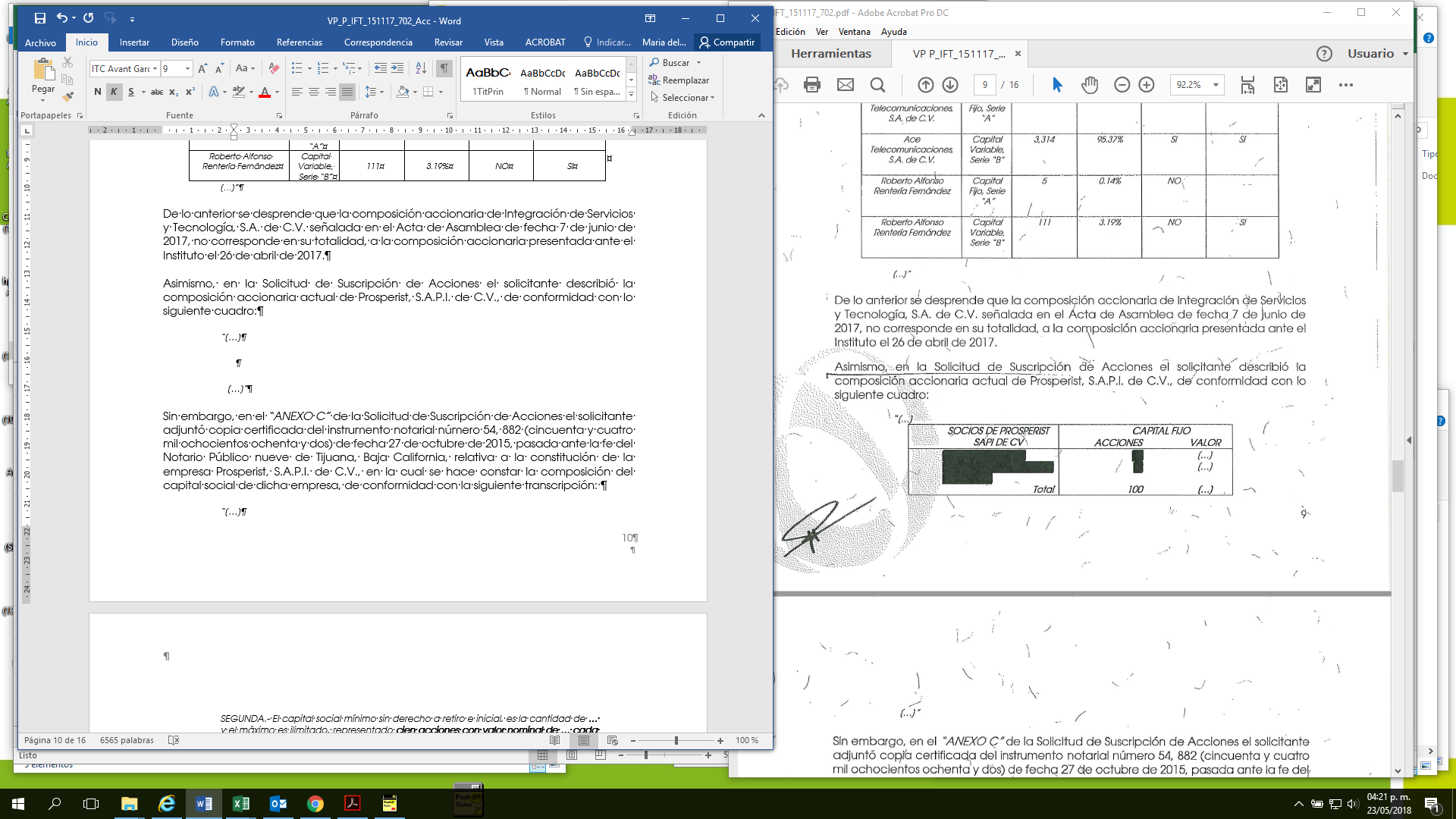 […]”Sin embargo, en el “ANEXO C” de la Solicitud de Suscripción de Acciones el solicitante adjuntó copia certificada del instrumento notarial número 54, 882 (cincuenta y cuatro mil ochocientos ochenta y dos) de fecha 27 de octubre de 2015, pasada ante la fe del Notario Público nueve de Tijuana, Baja California, relativa a la constitución de la empresa Prosperist, S.A.P.I. de C.V., en la cual se hace constar la composición del capital social de dicha empresa, de conformidad con la siguiente transcripción: “[…]SEGUNDA.- El capital social mínimo sin derecho a retiro e inicial, es la cantidad de … y el máximo es ilimitado, representado cien acciones con valor nominal de … cada una, íntegramente suscrito y pagado en efectivo en la siguiente forma: “IP SAT”, Sociedad Anónima de Capital Variable, cincuenta y cuatro acciones, con valor de … y “PROMOTORA DURAVIHO”, Sociedad Anónima Promotora de Inversión de Capital Variable, cuarenta y seis acciones, con valor de ….- Total de accionistas, dos, representado cincuenta mil acciones, con valor de ... […]”Asimismo, en el segundo cuadro descrito en la Solicitud de Suscripción de Acciones, Integración de Servicios y Tecnología, S.A. de C.V., señaló a aquellas personas físicas que de autorizarse la Solicitud de Suscripción de Acciones que nos ocupa, tendrían participación en el capital variable de la empresa Prosperist, S.A.P.I. de C.V., mismas que se describen a continuación:“[…]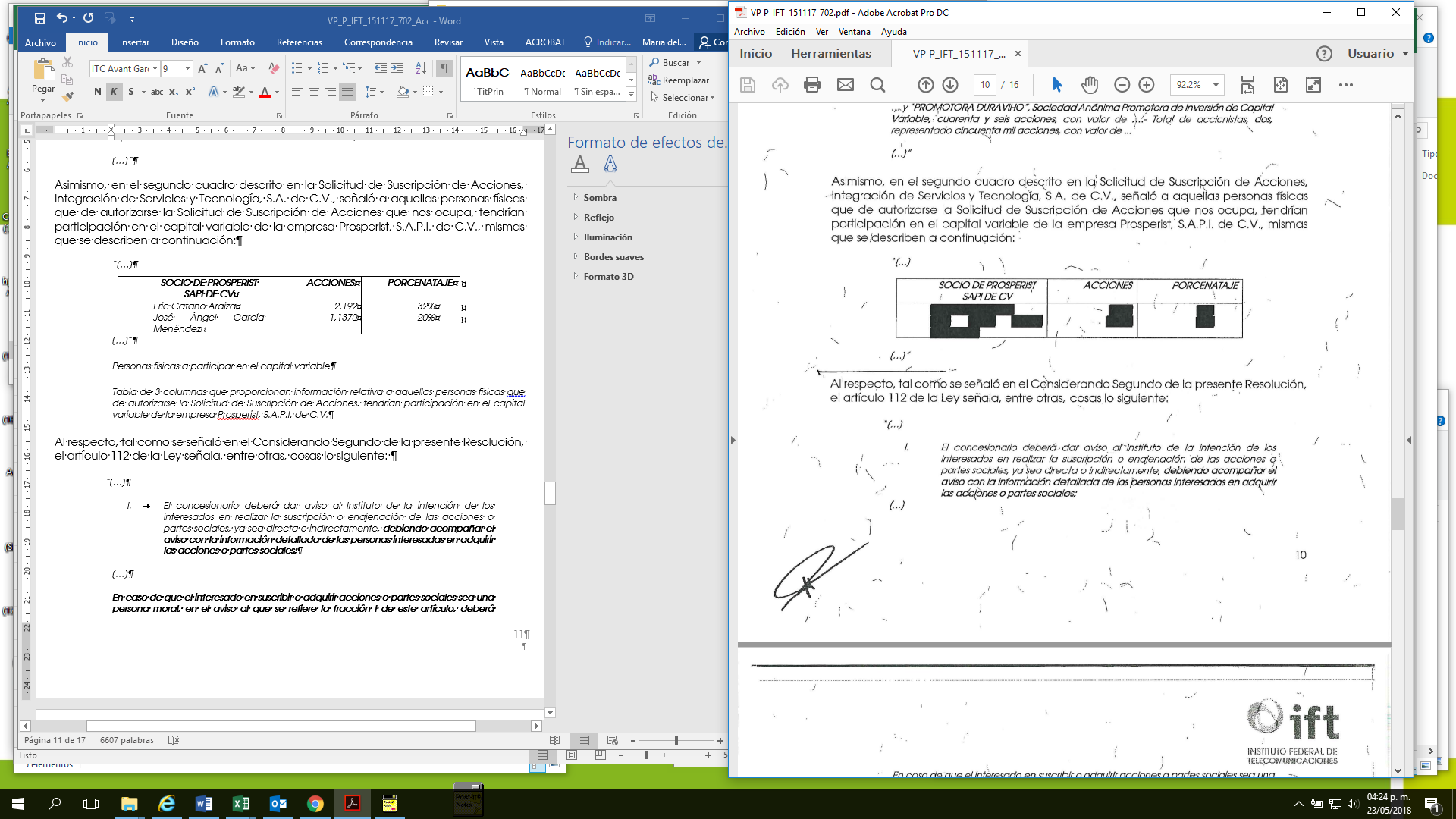 […]”Al respecto, tal como se señaló en el Considerando Segundo de la presente Resolución, el artículo 112 de la Ley señala, entre otras, cosas lo siguiente: “[…]El concesionario deberá dar aviso al Instituto de la intención de los interesados en realizar la suscripción o enajenación de las acciones o partes sociales, ya sea directa o indirectamente, debiendo acompañar el aviso con la información detallada de las personas interesadas en adquirir las acciones o partes sociales;[…]En caso de que el interesado en suscribir o adquirir acciones o partes sociales sea una persona moral, en el aviso al que se refiere la fracción I de este artículo, deberá presentar la información necesaria para que el Instituto conozca la identidad de las personas físicas que tengan intereses patrimoniales mayores al diez por ciento del capital de dicha persona moral.[…]” [Énfasis añadido]Con base en lo anterior, y una vez analizada la información presentada por Integración de Servicios y Tecnología, S.A. de C.V., la Dirección General de Concesiones de Telecomunicaciones, adscrita a la Unidad de Concesiones y Servicios, mediante oficio IFT/223/UCS/DG-CTEL/1719/2017 de fecha 31 de agosto de 2017, solicitó a dicha concesionaria, entre otras cosas, aclarar las variaciones en la composición accionaria, tanto de Integración de Servicios y Tecnología, S.A. de C.V., como de Prosperist, S.A.P.I. de C.V., personal moral interesada en suscribir las acciones.En respuesta a lo anterior, mediante escrito presentado ante el Instituto el 25 de septiembre de 2017, Integración de Servicios y Tecnología, S.A. de C.V., a través de su representante legal señaló, entre otras cosas, lo siguiente: “[…]En efecto, en la fecha de presentación de la estructura accionaria ante el instituto según acuse del 26 de abril de 2017, la estructura del capital variable aún no se había disminuido. Mediante acta de asamblea datada del 30 de mayo de 2017, los socios conforme a los principios de autonomía de las partes y libertad contractual, así como al derecho humano de libertad de asociación decidieron disminuir el capital variable. La disminución del capital variable no afectó los porcentajes de participación o de control en la sociedad, además, la disminución de capital variable no encuadra en los supuestos de aviso establecidos en la condición 1.16 del título de concesión de red pública otorgado a mi representada el 6 de septiembre de 2012 […].[…]Por otro lado, con relación a la aclaración sobre la composición accionaria de la empresa PROSPERIST SAPI DE CV, me permito precisar que en efecto, cuando dicha sociedad fue constituida en 27 de octubre de 2015, los socios eran IP SAT SA DE CV y Promotora DURAVIHO SAPI de CV; no obstante lo anterior, según consta en escritura pública 57,295, volumen 2,191, del protocolo de la notaria Numero 9 de Tijuana, B.C. a cargo del Lic. Guillermo González Herrera, inscrito en registro público de comercio bajo número único de documento 201600093862007K; en el que se dio fe de la transacción realizada el 29 de enero de 2016 respecto a la transmisión de acciones de capital fijo a favor de Eric Cataño Araiza y Roberto Alfonso Rentería Fernández, en la proporción que fue informada en el escrito inicial de solicitud de autorización de suscripción de acciones que nos ocupa […].Los socios (personas físicas) del Adquiriente PROSPERIST SAPI DE CV que tienen injerencia en actividades relacionadas con el sector de telecomunicaciones son los siguientes: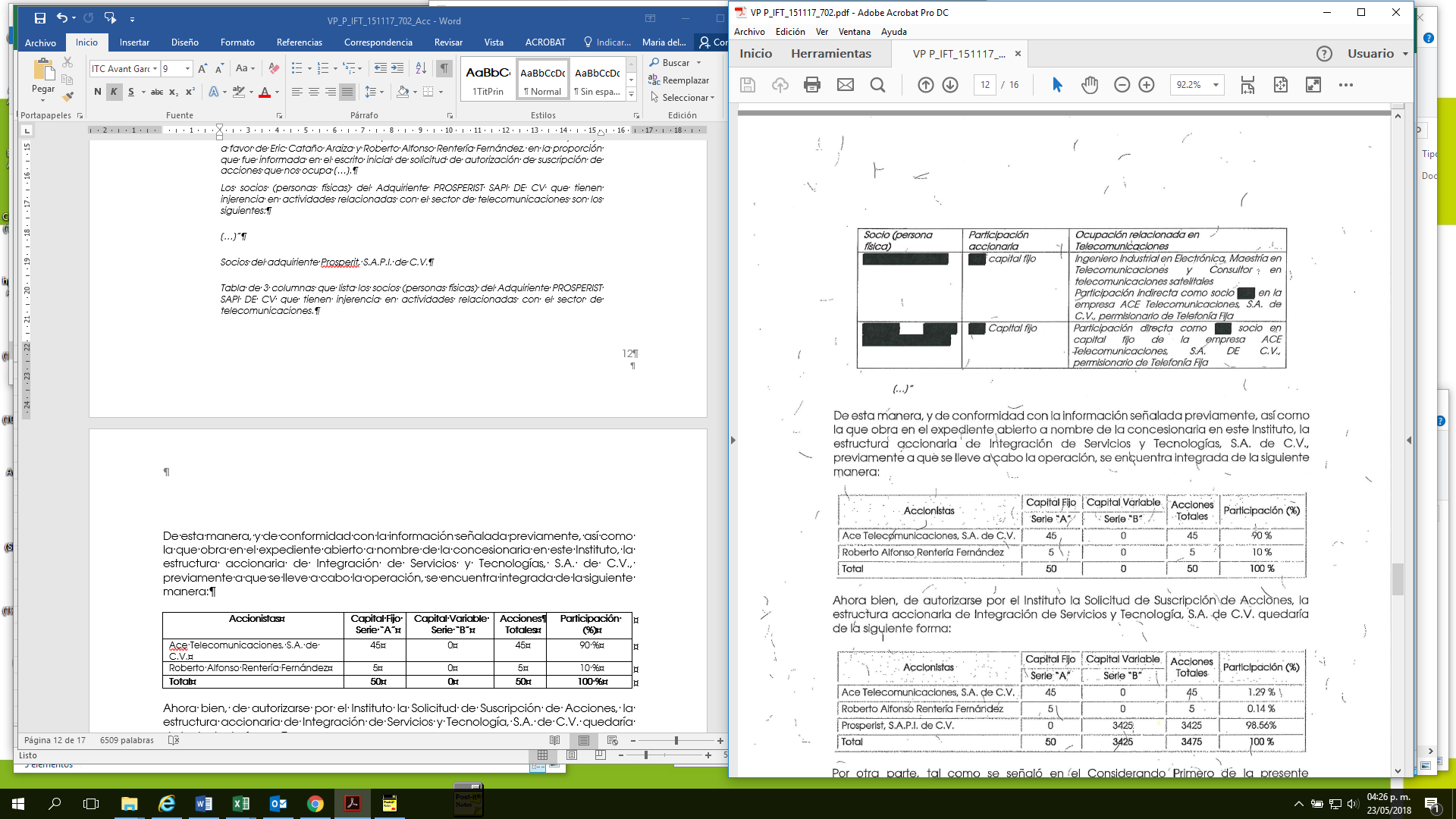 […]”De esta manera, y de conformidad con la información señalada previamente, así como la que obra en el expediente abierto a nombre de la concesionaria en este Instituto, la estructura accionaria de Integración de Servicios y Tecnologías, S.A. de C.V., previamente a que se lleve a cabo la operación, se encuentra integrada de la siguiente manera:Ahora bien, de autorizarse por el Instituto la Solicitud de Suscripción de Acciones, la estructura accionaria de Integración de Servicios y Tecnología, S.A. de C.V. quedaría de la siguiente forma:Por otra parte, tal como se señaló en el Considerando Primero de la presente Resolución, el Instituto es la autoridad en materia de competencia económica en los sectores de radiodifusión y telecomunicaciones, por lo que a efecto de contar con mayores elementos para resolver la Solicitud de Suscripción de Acciones, mediante oficio IFT/223/UCS/DG-CTEL/1838/2017 de fecha 27 de septiembre de 2017, la Unidad de Concesiones y Servicios, a través de la Dirección General de Concesiones de Telecomunicaciones, solicitó a la Dirección General de Concentraciones y Concesiones, adscrita a la Unidad de Competencia Económica, remitir su opinión respecto de la Solicitud de Suscripción de Acciones.Al respecto, mediante oficio IFT/226/UCE/DG-CCON/668/2017, de fecha 4 de octubre de 2017, la Dirección General de Concentraciones y Concesiones solicitó a la Dirección General de Concesiones de Telecomunicaciones, requerir a Integración de Servicios y Tecnología, S.A. de C.V. diversa información, a efecto de sustanciar el análisis respectivo en materia de competencia económica. Dicha información fue requerida al concesionario por la Dirección General de Concesiones de Telecomunicaciones, mediante oficio IFT/223/UCS/DG-CTEL/1922/2017 de fecha 10 de octubre de 2017. En atención a lo anterior, mediante escritos presentados ante el Instituto los días 20 de octubre, 7 y 8 de noviembre de 2017, Integración de Servicios y Tecnología, S.A. de C.V. remitió al Instituto diversa información con el objeto de desahogar el requerimiento referido previamente. Dicha información fue remitida a la Dirección General de Concentraciones y Concesiones, adscrita a la Unidad de Competencia Económica, mediante oficios IFT/223/UCS/DG-CTEL/2059/2017 de fecha 24 de octubre de 2017 e IFT/223/UCS/DG-CTEL/2132/2017 de fecha 8 de noviembre de 2017.En ese sentido, la Dirección General de Concentraciones y Concesiones, adscrita a la Unidad de Competencia Económica, emitió opinión respecto de la Solicitud de Suscripción de Acciones a través del oficio IFT/226/UCE/DG-CCON/743/2017 de fecha 2017 de 2017, en el que señaló lo siguiente:“[…]Análisis y opinión en materia de competencia económica de la Operación A partir de la información remitida por la DGCT y la disponible para esta DGCC, se tienen los siguientes elementos:La Operación consiste en la emisión de 3,425 (tres mil cuatrocientos veinticinco) acciones de Integración de Servicios y Tecnología, que serían suscritas por Prosperist.Como consecuencia de la Operación, la estructura accionaria de Prosperist también se vería modificada, producto de la emisión de una nueva serie acciones de su capital variable; no obstante los poseedores de esas nuevas acciones serían los accionistas actuales de Prosperist, salvo las personas físicas “CONFIDENCIAL POR LEY”  y “CONFIDENCIAL POR LEY”, cuyas participaciones en Prosperist (y por lo tanto en Integración de Servicios y Tecnología) no serían significativas (son menores al “CONFIDENCIAL POR LEY”%).Antes y después de la Operación, Prosperist ejerce el control, en última instancia, sobre Integración de Servicios y Tecnología.De acuerdo con la información presentada por el Concesionario, Prosperist y sus accionistas no participan directa o indirectamente en otras empresas, sociedades o asociaciones, distintas a ACE Telecomunicaciones e Integración de Servicios y Tecnología, con actividades comerciales relacionadas en los sectores de telecomunicaciones o radiodifusión en México.Así, como consecuencia de la operación, no se afectan las estructuras de participación actuales en el mercado donde participa Integración de Servicios y Tecnología, por lo que no se advierten efectos adversos a la competencia económica.NOTA.- Previo a la realización de la Operación, se identifican diversos movimientos accionarios en ACE Telecomunicaciones e Integración de Servicios y Tecnología, que pudieron no haberse notificado al Instituto (Véase Anexo). Lo anterior, a pesar de que el Concesionario podría haber estado obligado a presentarlos al Instituto para su autorización, en términos del artículo 112 de la Ley Federal de Telecomunicaciones y Radiodifusión (LFTR).Al respecto, en términos de la información presentada por el Concesionario, no se prevé que los movimientos accionarios descritos en el Anexo hubieran tenido efectos contrarios a la competencia en los mercados en los que participan ACE Telecomunicaciones e Integración de Servicios y Tecnología. Sin embargo, esta opinión no prejuzga sobre la obligación que el Concesionario pudiera haber tenido de presentarlos al Instituto. […]”Derivado de lo anterior, se concluye que como consecuencia de la Solicitud de Suscripción de Acciones, no se afectan las estructuras de participación actuales en el mercado  en donde participa Integración de Servicios y Tecnología, por lo que no se advierten efectos adversos a la competencia económica.Por lo que se refiere al segundo requisito de procedencia, Integración de Servicios y Tecnología, S.A. de C.V. acompañó a la Solicitud de Suscripción de Acciones la factura número 170008685, por el estudio y, en su caso, la autorización de solicitudes de modificaciones técnicas, administrativas, operativas y legales, relativa a la suscripción o enajenación de acciones o partes sociales que requiera autorización en términos de la Ley, atendiendo de esta forma a lo dispuesto por el artículo 174-C fracción VII de la Ley Federal de Derechos.Finalmente, en relación con lo señalado en el párrafo décimo séptimo del artículo 28 de la Constitución, a través del oficio IFT/223/UCS/1835/2017 notificado el 29 de septiembre de 2017, el Instituto solicitó a la Secretaría opinión técnica correspondiente a la Solicitud de Suscripción de Acciones. Posteriormente, mediante oficio IFT/223/UCS/DG-CTEL/2060/2017, notificado el 3 de noviembre de 2017, la Dirección General de Concesiones de Telecomunicaciones, adscrita a la Unidad de Concesiones y Servicios del Instituto, envío a dicha Dependencia información complementaria presentada por Integración de Servicios y Tecnología, S.A. de C.V.Al respecto, se debe considerar que la emisión de la opinión técnica antes señalada es facultad potestativa de la citada Dependencia, por lo que su emisión no es un requisito necesario para continuar con el trámite que nos ocupa. Por lo anterior, al haber transcurrido el plazo de 30 (treinta) días establecido en el párrafo décimo séptimo del artículo 28 de la Constitución, y tomando en cuenta que la Secretaría no emitió pronunciamiento alguno respecto de la Solicitud de Suscripción de Acciones, este Instituto puede continuar con el trámite respectivo.Por lo anteriormente señalado, y con fundamento en los artículos 28 párrafos décimo quinto, décimo sexto y décimo séptimo de la Constitución Política de los Estados Unidos Mexicanos; 6 fracción IV, 7, 15 fracción IV, 17 fracción I, 112 y 177 fracción XI de la Ley Federal de Telecomunicaciones y Radiodifusión; 5 y 86 de la Ley Federal de Competencia Económica; 35 fracción I, 36, 38, 39 y 57 fracción I de la Ley Federal de Procedimiento Administrativo; 174-C fracción VII de la Ley Federal de Derechos; y 1, 6 fracción XXXVIII, 32, 33 fracción IV del Estatuto Orgánico del Instituto Federal de Telecomunicaciones, este órgano autónomo emite los siguientes:RESOLUTIVOSPRIMERO.- Se autoriza a Integración de Servicios y Tecnología, S.A. de C.V., a llevar a cabo la suscripción de acciones solicitada, en términos de lo señalado en el Considerando Cuarto de la presente Resolución, a efecto de que la estructura accionaria de dicha concesionaria quede de la siguiente manera:SEGUNDO Se instruye a la Unidad de Concesiones y Servicios a notificar al representante legal de Integración de Servicios y Tecnología, S.A. de C.V. la autorización para llevar a cabo la suscripción de acciones a que se refiere la presente Resolución, de conformidad con el Resolutivo Primero anterior.TERCERO.- La presente autorización tendrá una vigencia de 60 (sesenta) días naturales, contados a partir del día siguiente a aquél en que surta efectos la notificación de la misma. Dentro de este plazo de vigencia, Integración de Servicios y Tecnología, S.A. de C.V., deberá presentar para su inscripción en el Registro Público de Concesiones, copia certificada del instrumento donde conste que se llevaron a cabo los movimientos a que se refiere el Resolutivo Primero anterior, en términos del artículo 177 fracción XI, en relación con el 180 de la Ley Federal de Telecomunicaciones y Radiodifusión. Concluido dicho plazo, sin que se hubiere dado cumplimiento al presente Resolutivo, Integración de Servicios y Tecnología, S.A. de C.V., deberá solicitar una nueva autorización.CUARTO.- La presente Resolución se emite en el ámbito de aplicación del artículo 112 de la Ley Federal de Telecomunicaciones y Radiodifusión y no prejuzga sobre las atribuciones que corresponda ejercer al Instituto Federal de Telecomunicaciones en materia de competencia económica.QUINTO.- En atención a las inconsistencias señaladas en el Considerando Cuarto de la presente Resolución, se instruye a la Secretaría Técnica del Pleno a hacer del conocimiento de la Unidad de Cumplimiento la presente Resolución, así como el oficio IFT/226/UCE/DG-CCON/743/2017 y su Anexo, para los efectos conducentes.La presente Resolución fue aprobada por el Pleno del Instituto Federal de Telecomunicaciones en su XLVII Sesión Ordinaria celebrada el 15 de noviembre de 2017, por unanimidad de votos de los Comisionados Gabriel Oswaldo Contreras Saldívar, Adriana Sofía Labardini Inzunza, María Elena Estavillo Flores, Mario Germán Fromow Rangel, Adolfo Cuevas Teja, Javier Juárez Mojica y Arturo Robles Rovalo; con fundamento en los párrafos vigésimo, fracciones I y III; y vigésimo primero, del artículo 28 de la Constitución Política de los Estados Unidos Mexicanos; artículos 7, 16 y 45 de la Ley Federal de Telecomunicaciones y Radiodifusión; así como en los artículos 1, 7, 8 y 12 del Estatuto Orgánico del Instituto Federal de Telecomunicaciones, mediante Acuerdo P/IFT/151117/702.Nombre de la persona física o moral titular de las acciones o partes sociales o aportacionesNombre o tipo de serieNúmero total de acciones o partes sociales o aportaciones de las que sea titular la persona física o moral% respecto al capital social o partes sociales o aportacionesEmpresa Controladora (SI/NO)¿Con derecho a voto? (SI/NO)Ace Telecomunicaciones, S.A. de C.V.Capital Fijo, Serie “A”451.29%SISIAce Telecomunicaciones, S.A. de C.V.Capital Variable, Serie “B”3,31495.37%SISIRoberto Alfonso Rentería FernándezCapital Fijo, Serie “A”50.14%NORoberto Alfonso Rentería FernándezCapital Variable, Serie “B”1113.19%NOSIAccionistasCapital Fijo Serie “A”Capital Variable Serie “B”AccionesTotalesParticipación (%)Ace Telecomunicaciones, S.A. de C.V.4504590 %Roberto Alfonso Rentería Fernández50510 %Total50050100 %AccionistasCapital Fijo Serie “A”Capital Variable Serie “B”AccionesTotalesParticipación (%)Ace Telecomunicaciones, S.A. de C.V.450451.29 %Roberto Alfonso Rentería Fernández5050.14 %Prosperist, S.A.P.I. de C.V.03425342598.56%Total5034253475100 %AccionistasCapital Fijo Serie “A”Capital Variable Serie “B”AccionesTotalesParticipación (%)Ace Telecomunicaciones, S.A. de C.V.450451.29 %Roberto Alfonso Rentería Fernández5050.14 %Prosperist, S.A.P.I. de C.V.03425342598.56%Total5034253475100 %